от  «12»  марта  2019 г.                   № 7                           пос. Шарнут«О внесение изменений и дополнений в постановление Главы Шарнутовского СМО РК № 3 от 15.02.2018 года «Об утверждении муниципальной программы «Формирование комфортной городской среды на территории Шарнутовского сельского муниципального образования Республики Калмыкия на 2018 -2022гг.»В соответствии с Федеральным законом от 06.10.2003 г. №131 «Об общих принципах местного самоуправления в Российской Федерации», методологических рекомендаций утвержденных Приказом Министерства строительства и жилищно-коммунального хозяйства Российской Федерации  от 13 апреля 2017г. №711/пр,  во исполнение Постановления Правительства Республики Калмыкия №  3 от 18 января 2019 года « О внесении изменений в постановление Правительства Республики Калмыкия от 30.08.2017 года № 303», руководствуясь  Уставом Шарнутовскогоо сельского муниципального образования Республики Калмыкия 	П О С Т А Н О В Л Я Ю:Внести изменения в Муниципальную программу «Формирование комфортной городской среды на территории Шарнутовского сельского муниципального образования Республики Калмыкия на 2018 -2022гг.» в части наименования, изложить муниципальную программу в новой редакции согласно приложению №1 к данному постановлению.Контроль над исполнением настоящего постановления возлагаю на себя.Настоящее постановление вступает в силу с момента подписания.Разместить данное постановление на официальном сайте Шарнутовского  СМО РК в сети Интернет. Глава Шарнутовского СМО РК,  Глава администрации  Шарнутовского СМО РК                                                                     Фомина Н.В.Приложение №1к постановлению Шарнутовского СМО РК№7 от 12 марта 2019 г.Паспортмуниципальной программы «Формирование комфортной городской среды на территории Шарнутовского сельского муниципального образования Республики Калмыкия»1. Характеристика проблемы, на решение которой направлена ПрограммаСоздание условий для системного повышения качества и комфорта городской среды на всей территории Российской Федерации является одним из приоритетных направлений стратегического развития Российской Федерации.Президиумом Совета при Президенте Российской Федерации по стратегическому развитию и приоритетным проектам 21 ноября 2016 года утвержден паспорт приоритетного проекта «Формирование комфортной городской среды» (протокол от 21 ноября . № 10).Главным принципом формирования комфортной городской среды является комплексный подход при создании эффективной системы благоустройства, в том числе за счет реализации мероприятий по благоустройству дворовых территорий многоквартирных домов и муниципальных территорий общего пользования в населенных пунктах с численностью населения более 1 000 человек.Уровень благоустройства определяет комфортность проживания граждан и является одной из проблем, требующих каждодневного внимания и эффективного решения,  которое  включает  в  себя  комплекс  мероприятий  по  инженерной подготовке и обеспечению безопасности, озеленению и устройству покрытий, освещению и размещению малых архитектурных форм.В настоящее время на территории пос. Шарнут расположена одна общественная территория с массовым пребыванием людей. Объект  благоустройства  не  отвечают современным требованиям, обусловленным нормами градостроительного и жилищного законодательства Российской Федерации, отсутствует необходимый набор архитектурных форм и обустроенных площадок.Практика трудового участия граждан и организаций сложилась путем проведения субботников, направленных на уборку или озеленение отдельных территорий населенного пункта.Принятие новых современных правил благоустройства, соответствующих федеральным и республиканским требованиям, и муниципальной программы «Формирование комфортной городской среды на территории Шарнутовского сельского муниципального образования Республики Калмыкия  на 2018-2024 годы» (далее – Программа), с учетом мнения граждан, качественно изменит уровень планирования и реализации мероприятий (сделает их современными, эффективными, открытыми и востребованными), запустит механизм финансового и (или) трудового участия граждан и организаций в проектах по благоустройству, сформирует механизм общественного контроля.2. Приоритеты государственной политики в сфере реализации Программы Приоритеты и цели государственной политики в сфере благоустройства в Республике  Калмыкия  определены  в  соответствии  с  приоритетным  проектом «Формирование комфортной городской среды», Стратегией социально-экономического развития Республики Калмыкия на период до 2020 года, утвержденной постановлением Правительства Республики Калмыкия от 30 декабря . № 465, Государственной программой Республики Калмыкия «Повышение качества предоставления жилищно-коммунальных услуг, развитие инфраструктуры жилищно-коммунального комплекса Республики Калмыкия на 2013-2020 годы», утвержденной постановлением Правительства Республики Калмыкия от 11 июля 2013 года №339.Главным приоритетом Администрации Шарнутовского СМО РК в сфере благоустройства является создание условий для системного повышения качества и комфорта среды обитания и жизнедеятельности жителей.3. Цели и задачи ПрограммыВ соответствии с приоритетами в сфере  благоустройства определена основная цель Программы - повышение качества и комфорта городской среды на территории Шарнутовского СМО.Для достижения поставленной цели необходимо решение следующих  задач:- обеспечение формирования единого облика Шарнутовского СМО РК;- обеспечение создания, содержания и развития объектов благоустройства на территории Шарнутовского СМО РК, включая объекты частной собственности и прилегающие к ним территории; - повышение уровня вовлеченности заинтересованных граждан, организаций в реализации мероприятий по благоустройству территории Шарнутовского СМО. Реализация  Программы  предполагает  осуществление  комплекса  мер государственного  регулирования:  правового,  финансового  и  организационного характера, обеспечивающего практическое достижение целей и задач Программы.4. Целевые показатели (индикаторы)Состав целевых показателей (индикаторов) Программы определен исходя из достижения цели и решения задач Программы. Сведения о целевых показателях (индикаторах) Программы отражаются в приложении №1.5. Сроки реализации ПрограммыСрок реализации Программы – 2019 - 2024 годы, с возможностью внесения изменений в сроки реализации Программы .6. Характеристики основных мероприятий ПрограммыДостижение целей и решение задач Программы будут осуществляться путем выполнения комплекса мероприятий, взаимосвязанных по срокам, ресурсам и исполнителям мероприятий Программы:1.  Совершенствование нормативной правовой базы Шарнутовского сельского муниципального образования Республики Калмыкия. В рамках данного мероприятия будут приняты Правила благоустройства, соответствующие Методическим рекомендациям Минстроя России.2.   Формирование перечней территорий для выполнения работ по комплексному благоустройству. В рамках данного мероприятия планируется выполнить группу мероприятий:- организация приема предложений заинтересованных лиц о включении дворовой и общественной территории в муниципальную Программу;- рассмотрение и оценка поступивших предложений по благоустройству общественных территорий для включения в муниципальную Программу;- утверждение муниципальной Программы;- мероприятия по подготовке и утверждению с учетом обсуждения с представителями заинтересованных лиц дизайн- проектов благоустройства общественной территории, включенной в муниципальную программу.3. Благоустройство общественных территорий. В рамках данного мероприятия будут выполнены:- минимальный перечень работ по благоустройству общественных территорий;- дополнительный перечень работ по благоустройству общественных территорий.Перечень минимальных и дополнительных работ указан в приложении №5 к Программе.4. Разработка муниципальной Программы «Формирование комфортной городской среды на территории Шарнутовского сельского муниципального образования Республики Калмыкия на 2018-2024 годы». В рамках данного мероприятия будет разработана муниципальная программа. Перечень основных мероприятий Программы приведен в приложении №2.7. Объем финансовых ресурсов, необходимых для реализации Программы	    Финансирование Программы осуществляется из федерального  и местного бюджетов в пределах средств, выделяемых на выполнение мероприятий Программы.Для реализации мероприятий Программы в 2018-2024 гг. требуется финансирование за счет средств бюджетов всех уровней в размере ________тыс. руб., в том числе: 	- федеральный бюджет – _______ тыс. руб.;	- местный бюджет – ________ тыс. руб.Ресурсное обеспечение Программы представлено в приложении № 3.8. Анализ рисков реализации программы и описание мер управления рискамиВыделяются следующие группы рисков, которые могут возникнуть в ходе реализации Программы:-финансово-экономические риски;-социальные риски;-управленческие (внутренние) риски;Финансово-экономические риски связаны с возможным незапланированным сокращением   в   ходе   реализации   Программы   предусмотренных   объемов бюджетных средств. Это потребует внесения изменений в Программу, пересмотра значений показателей (индикаторов) Программы и, возможно, отказа от реализации отдельных мероприятий и даже задач Программы. Сокращение финансирования Программы негативным образом скажется на показателях (индикаторах) Программы, приведет к снижению прогнозируемого вклада Программы в улучшение качества жизни населения, развитии социальной сферы.Социальные риски связаны с отсутствием заявок на благоустройство дворовых и общественных территорий и низкой социальной активностью населения в выборе дворовых и общественных  территорий, приоритетных для благоустройства, а также видов работ и согласовании проектных решений.Управленческие (внутренние) риски связаны с неэффективным управлением реализацией Программы, низким качеством межведомственного взаимодействия, недостаточным контролем, за реализацией Программы.Основными мерами управления рисками с целью минимизации их влияния на достижение целей Программы являются:- мониторинг;- открытость и подотчетность;- научно-методическое и экспертно-аналитическое сопровождение;-информационное сопровождение и общественные коммуникации;- создание общественной комиссии по осуществлению контроля и координации за ходом выполнения Программы под руководством председателя общественной комиссии.9. Механизм реализации ПрограммыМеханизм реализации Программы базируется на принципах партнерства федеральных и республиканских органов исполнительной власти, Администрации Шарнутовского сельского муниципального образования РК в реализации мероприятий по развитию комфортной городской среды, а также четкого разграничения полномочий и ответственности всех участников программы.10. Конечные результаты реализации программы, контроль за выполнением ПрограммыОсновные ожидаемые результаты реализации Программы приведены в ее паспорте.Приложение 1к муниципальной программе «Формирование комфортной городской среды на территории Шарнутовского сельского муниципального образования Республики Калмыкия на 2018-2024 годы»,утвержденной постановлением администрации Шарнутовского СМО РКот «12» марта 2019г. №_____Сведения о показателях (индикаторах) муниципальной программы «Формирование комфортной городской среды на территории Шарнутовского сельского муниципального образования Республики Калмыкия на 2018-2024 гг.» и их значенияхПриложение 2к муниципальной программе «Формирование комфортной городской среды на территории Шарнутовского сельского муниципального образования Республики Калмыкия на 2018-2024 годы»,утвержденной постановлением администрации Шарнутовского СМО РКот «12»марта 2019г. №7Перечень основных мероприятий муниципальной программы «Формирование комфортной городской среды на территории Шарнутовского сельского муниципального образования Республики Калмыкия на 2018-2024 гг.»Приложение 3к муниципальной программе «Формирование комфортной городской среды на территории Шарнутовского сельского муниципального образования Республики Калмыкия на 2018-2024 годы»,утвержденной постановлением администрации Шарнутовского СМО РКот «12»марта 2019г. №7Ресурсное обеспечение муниципальной программы «Формирование комфортной городской среды на территории Шарнутовского сельского муниципального образования на 2018-2024 годы» Приложение 4к муниципальной программе «Формирование комфортной городской среды на территории Шарнутовского сельского муниципального образования Республики Калмыкия на 2018-2024 годы»,утвержденной постановлением администрации Шарнутовского СМО РКот «12»марта 2019г. №7План реализации муниципальной программы «Формирование комфортной городской среды на территории Шарнутовского сельского муниципального образования на 2018-2024 годы»Приложение 5к муниципальной программе «Формирование комфортной городской среды на территории Шарнутовского сельского муниципального образования Республики Калмыкия на 2018-2024 годы»,утвержденной постановлением администрации Шарнутовского СМО РКот «12»марта 2019г. №7Минимальный  перечень работ по благоустройству общественных территорий Ремонт ограждений. Освещение общественных территорий.Установка скамеек, урн.Дополнительный перечень работ по благоустройству общественных территорийОборудование детских и (или) спортивных площадок, в том числе установка ограждений.Озеленение территорий (газоны, рядовые посадки деревьев и кустарников), в том числе удаление больных и     ослабленных деревьев.Ремонт или строительство пешеходных коммуникаций (тротуары, дорожки);Демонтаж или замена морально и физически устаревших элементов благоустройства;Устройство контейнерных площадок для мусора.Устройство пандусов;Иные виды работ.Приложение 6к муниципальной программе «Формирование комфортной городской среды на территории Шарнутовского сельского муниципального образования Республики Калмыкия на 2018-2024 годы»,утвержденной постановлением администрации Шарнутовского СМО РКот «12 »марта 2019г. №7Нормативная стоимость (единичные расценки)работ по благоустройству общественных территорий,входящих в минимальный и дополнительный переченьПримечание: при необходимости нормативная стоимость (единичные расценки) на отдельные виды работ из дополнительного перечня работ по благоустройству общественных территорий могут быть рассчитаны индивидуально, исходя из потребности.Приложение 7к муниципальной программе «Формирование комфортной городской среды на территории Шарнутовского сельского муниципального образования Республики Калмыкия на 2018-2024 годы»,утвержденной постановлением администрации Шарнутовского СМО РКот «12»марта 2019г. №7Порядок и форма трудового участия заинтересованных лиц в выполнении минимального и дополнительного перечня работ по благоустройству дворовых и общественных территорийНастоящий Порядок (далее– Порядок) устанавливает порядок и формы трудового участия граждан в выполнении работ по благоустройству дворовых и общественных территорий.Под формой трудового участия понимается неоплачиваемая трудовая деятельность заинтересованных лиц, имеющая социально- полезную направленность, не требующая специальной квалификации и организуемая для выполнения минимального и дополнительного перечня работ по благоустройству дворовых и общественных территорий.Организация трудового участия дворовых территорий, осуществляется заинтересованными лицами в соответствии с решением общего собрания собственников помещений в многоквартирном доме, дворовая территория которого подлежит благоустройству, оформленного соответствующим протоколом общего собрания собственников помещений в многоквартирном доме.На собрании собственников, жителей многоквартирного(ых) домов, обсуждаются условия о трудовом участии собственников, жителей многоквартирного(ых) домов, расположенных в границах дворовой территории, подлежащей благоустройству, в мероприятиях по благоустройству дворовых территорий. Решение о выбранных работах также включаются в протокол общего собрания собственников.Трудовое участие граждан может быть внесено в виде следующих мероприятий, не требующих специальной квалификации, таких как: -	субботники;-	подготовка территорий к началу работ (земляные работы);-	участие в строительных работах- снятие старого оборудования, зачистка от ржавчины, окрашивание элементов благоустройства;-	участие в озеленении территории- высадка растений, создание клумб, уборка территорий;- иные работы.Информация о начале реализации мероприятий по благоустройству (конкретная дата, место проведения, памятка и другие материалы) размещаются Администрацией Шарнутовского СМО РК на официальном сайте в сети Интернет, а также непосредственно на информационных стендах. В качестве подтверждения трудового участия заинтересованных лиц жители многоквартирного дома, либо организация, осуществляющая благоустройство территории, предоставляет в Администрацию Шарнутовского СМО РК соответствующий отчет, который составляется в произвольной форме, о проведении мероприятий с трудовым участием граждан, а также приложением к такому отчету фото- и (или) видео материалов. Приложение 8к муниципальной программе «Формирование комфортной городской среды на территории Шарнутовского сельского муниципального образования Республики Калмыкия на 2018-2024 годы»,утвержденной постановлением администрации Шарнутовского СМО РКот «12»марта2019г. №7Порядок разработки, обсуждения, согласования и утверждения дизайн-проекта благоустройства дворовой и общественной территории1. Настоящий Порядок регламентирует процедуру разработки, обсуждения и согласования с заинтересованными лицами дизайн-проекта благоустройства дворовых и общественных территорий (далее- Порядок). 2. Дизайн-проект разрабатывается в отношении дворовых и общественных территорий, расположенных на территории пос. Шарнут. В случае совместной заявки заинтересованных лиц, проживающих в многоквартирных домах, имеющих общую дворовую территорию, дизайн-проект разрабатывается на общую дворовую территорию.3. В дизайн-проект включаются текстовое и визуальное описание проекта благоустройства, в том числе концепция проекта и перечень (в том числе визуализированный) элементов благоустройства, предполагаемых к размещению на соответствующей территории. 4. Содержание дизайн-проекта дворовой и общественной территории зависит от вида и состава планируемых работ. Дизайн-проект  может быть подготовлен в  виде проектно-сметной документации или  в упрощенном виде- изображение территории с отображением текстового и визуального описания проекта  благоустройства территории и техническому оснащению площадок, с описанием работ и мероприятий, предлагаемых к выполнению, со сметным расчетом стоимости работ исходя из нормативной стоимости (единичных расценок) работ по благоустройству территорий, входящих в минимальный и дополнительный перечни работ.  Разработка дизайн-проекта осуществляется с учетом минимальных и дополнительных перечней работ по благоустройству территории.5. Разработка дизайн-проекта территории осуществляется в соответствии с требованиями Градостроительного кодекса Российской Федерации, а также действующими строительными, санитарными и иными нормами и правилами.6. В целях обсуждения, согласования и утверждения дизайн-проекта благоустройства  территории Администрация Шарнутовского СМО РК направляет уполномоченному лицу, территория которого включена в Программу, о готовности дизайн-проекта, в течение 1 рабочего дня со дня изготовления дизайн-проекта.7. Уполномоченное лицо обеспечивает обсуждение, согласование дизайн-проекта благоустройства территории для дальнейшего его утверждения в срок, не превышающий 5 рабочих дней.8. Утверждение дизайн-проекта благоустройства территории осуществляется Администрацией Шарнутовского СМО РК в течение 2 рабочих дней со дня согласования дизайн-проекта территории уполномоченным лицом.ПОСТАНОВЛЕНИЕГЛАВЫ АДМИНИСТРАЦИИ ШАРНУТОВСКОГО СЕЛЬСКОГО МУНИЦИПАЛЬНОГО ОБРАЗОВАНИЯ РЕСПУБЛИКИ КАЛМЫКИЯ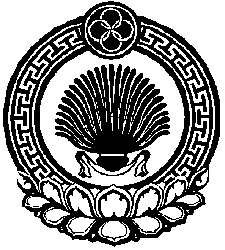 ХАЛЬМГ ТАНhЧИНШАРНУТ СЕЛАНЭ  МУНИЦИПАЛЬН БУРДЭЦИН АДМИНИСТРАЦИН ТОЛhАЧИН ТОГТАВРНаименование ПрограммыМуниципальная программа «Формирование комфортной городской среды на территории Шарнутовского сельского муниципального образования Республики Калмыкия.»  (далее - Программа)Основание для разработки ПрограммыФедеральный закон от 06.10.2003 года №131-ФЗ «Об общих принципах организации местного самоуправления в Российской Федерации». Постановление правительства Российской Федерации от 10.02.2017 года №169 "Об утверждении Правил предоставления и распределения субсидий из федерального бюджета бюджетам субъектов Российской Федерации на поддержку государственных программ субъектов Российской Федерации и муниципальных программ формирования современной городской среды ", Постановление Правительства Республики Калмыкия № 303 от 30.08.2017 года; Постановление Правительства Республики Калмыкия № 3 от 18.01.2019 года.Заказчик ПрограммыАдминистрация  Шарнутовского СМО РКРазработчик ПрограммыАдминистрация  Шарнутовского СМО РКИсполнители ПрограммыАдминистрация  Шарнутовского СМО РКЦель ПрограммыПовышение качества и комфорта городской среды на территории Шарнутовского СМО РКЗадачи Программы- обеспечение формирования единого облика Шарнутовского СМО РК;- обеспечение создания, содержания и развития объектов благоустройства на территории Шарнутовского СМО РК, включая объекты частной собственности и прилегающие к ним территории;- повышение уровня вовлеченности заинтересованных граждан, организаций в реализацию мероприятий по благоустройству территории Шарнутовского СМО РК.Основные индикаторы реализации (целевые задания) Программыповышение доли благоустроенных мест массового пребывания населенияСрок реализации Программы2018 год2019-2024 годы Перечень основных мероприятий Программыплан мероприятий, предусмотренных муниципальной программой «Формирование комфортной городской среды на территории Шарнутовского сельского муниципального образования Республики Калмыкия на 2018-2024 г.г.»  Прогнозируемые объемы и источники финансирования Программыобщий объем финансовых средств ________________   руб., из них:федеральный бюджет - _____________ руб.;региональный  бюджет- _____________ руб.;местный бюджет – __________________руб.Ожидаемые результаты реализации мероприятий Программы- наиболее значимые социально-экономические результаты:- улучшение внешнего облика поселения и мест массового пребывания населения;- достижение показателя для оценки эффективности деятельности органов исполнительной власти.Управление реализацией Программы и контроль за ходом ее выполненияуправление реализацией Программы и контроль за ходом ее выполнения осуществляется в порядке, определяемом нормативными правовыми актами Шарнутовского СМО РК№ п/пНаименование показателя (индикатора)Ед.изм.Значения показателейЗначения показателейЗначения показателейЗначения показателейЗначения показателейЗначения показателейЗначения показателей№ п/пНаименование показателя (индикатора)Ед.изм.2018г.2019г.2020г.2021г.2022г.2023 г.2024 г.123456781.Количество территорий, подлежащих благоустройству:-дворовыхед.-общественныхед.2.Доля благоустроенных территорий от общего количества территорий:-дворовых%-общественных%3.Охват населения благоустроенными территориями:-дворовыми%-общественными%4.Площадь благоустроенных территорий:-дворовыхм²-общественныхм²5.Доля трудового участия в выполнении минимального перечня работ по благоустройству территорий заинтересованных лиц:-дворовых%-общественных%6.Доля трудового участия в выполнении дополнительного перечня работ по благоустройству территорий заинтересованных лиц:-дворовых%-общественных%№ п/пНомер и наименование муниципальной программы, основного мероприятияОтветственный исполнительСрокСрокОжидаемый непосредственный результат (краткое описание)Последствия не реализации программы, основного мероприятияСвязь с показателями государственной программы (подпрограммы)№ п/пНомер и наименование муниципальной программы, основного мероприятияОтветственный исполнительначало реализацииокончание реализацииОжидаемый непосредственный результат (краткое описание)Последствия не реализации программы, основного мероприятияСвязь с показателями государственной программы (подпрограммы)123456781  Совершенствование нормативной правовой базы Шарнутовского СМО РК  Администрация ШСМО РК20182024Анализ и выявление имеющихся недостатков нормативной правовой базы Проблемы, возникающие при существующей нормативной правовой базы, не будут устранены2Формирование перечней территорий для выполнения работ по комплексному благоустройствуАдминистрация ШСМО РК20182024Будет сформирован перечень территорий для выполнения работ по комплексному благоустройствуНе будет реализована Программа3Благоустройство общественных территорийАдминистрация ШСМО РК20182024Создание благоприятных и комфортных условий для жителей поселенияОтсутствие возможности комфортного время провождения на общественной территории поселения4Разработка муниципальной программы «Формирование комфортной городской среды на территории Шарнутовского СМО РК на 2018-2022 годы»Администрация КСМО РК20182024Разработка муниципальной программы по благоустройствуНе будут созданы    условия для системного повышения качества и комфорта для жителей поселения.№п/пНаименование подпрограммы, контрольного события программыОтветственный исполнительСрок реализации (дата)Объем ресурсного обеспечения* (тыс. руб.)Объем ресурсного обеспечения* (тыс. руб.)Объем ресурсного обеспечения* (тыс. руб.)Объем ресурсного обеспечения* (тыс. руб.)Объем ресурсного обеспечения* (тыс. руб.)№п/пНаименование подпрограммы, контрольного события программыОтветственный исполнительСрок реализации (дата)всегоФедеральный бюджетРеспубликанский бюджетМестный бюджетВнебюджетные источники12346789101  Совершенствование нормативной правовой базы Шарнутовского сельского муниципального образования Республики Калмыкия.Администрация ШСМО РК2018-20224-----2Формирование перечней территорий для выполнения работ по комплексному благоустройствуАдминистрацияШСМО РК2018-2024-----3Благоустройство общественных территорийАдминистрация ШСМО РК2018-2024000004Разработка муниципальной программы «Формирование комфортной городской среды на территории Шарнутовского СМО РК на 2018-2022 годы»Администрация ШСМО РК2018-2024-----Итого по программе»00000Наименование контрольного события муниципальной программыСтатусОтветственный исполнительСрок наступления контрольного события (дата)Срок наступления контрольного события (дата)Срок наступления контрольного события (дата)Срок наступления контрольного события (дата)Срок наступления контрольного события (дата)Срок наступления контрольного события (дата)Срок наступления контрольного события (дата)Срок наступления контрольного события (дата)Срок наступления контрольного события (дата)Срок наступления контрольного события (дата)Срок наступления контрольного события (дата)Срок наступления контрольного события (дата)Наименование контрольного события муниципальной программыСтатусОтветственный исполнитель2017г.2017г.2017г.2017г.2018г.2018г.2018г.2018г.2019г.2019г.2019г.2019г.Наименование контрольного события муниципальной программыСтатусОтветственный исполнительI кв.II кв.III кв.IV кв.I кв.II кв.III кв.IV кв.I кв.II кв.III кв.IV кв.Разработка и публикация проекта и графика общественного обсуждения Правил благоустройства Администрация ШСМО РКдо 01.11.17Проведение полной инвентаризации общественных территорийАдминистрация ШСМО РКдо 01.08.17Разработка и размещение на общественное обсуждение проекта и графика общественного обсуждения муниципальной программы 2018-2022 Администрация ШСМО РКдо 01.11.17Подведение итогов общественного обсуждения проекта Правил благоустройства, и их доработка по итогам общественного обсужденияАдминистрация ШСМО РКдо 01.12.17Подведение итогов общественного обсуждения проекта муниципальной программы 2018-2022 и ее доработка по итогам общественного обсужденияАдминистрация ШСМО РКдо 01.12.17Утверждение (корректировка) правил благоустройстваАдминистрация ШСМО РКдо 31.12.17Утверждение муниципальной программы 2018-2024Администрация ШСМО РКдо 31.12.17№Вид работ по благоустройствуЕд.изм.Стоимость с НДС, руб.1Установка скамьи без спинки, размером: длина , ширина , высота  (со стоимостью скамьи)шт2Установка металлической урны  объемом  (со стоимостью урны)шт3Устройство уличного освещения общественных территорий:пм3.1протяженностью кабельной линии 100 пмруб/пм3.2протяженностью кабельной линии 400 пмруб/пм4Устройство пандуса из асфальтобетонной смеси (размером 3х1,5 м)шт5Стоимость устройства 1 кв.м. тротуаров, площадок из асфальтобетонной смеси толщ.  с установкой бортовых камней, при выполнении земляных работ вручнуюкв.м.6Стоимость устройства 1 кв.м. тротуаров,  площадок из асфальтобетонной смеси толщ.  с установкой бортовых камней, при выполнении земляных работ механизированным способомкв.м.7Стоимость устройства . покрытия тротуаров,  площадок из бетонной плитки толщ.  при   выполнении земляных работ вручнуюкв.м.8Стоимость устройства 1 кв.м. покрытия тротуаров,  площадок из бетонной плитки толщ.  при   выполнении земляных работ механизированным способомкв.м.9Стоимость устройства 1 кв.м. покрытия детских и спортивных площадок из резиновых плит толщ.  на основании из пескоцементной смесикв.м.10Стоимость устройства 1 кв.м. покрытия детских и спортивных площадок из резиновой крошки толщ.  на бетонном основаниикв.м.11Стоимость ремонта 1 кв.м.  асфальтобетонного покрытия площадоккв.м.12Установка детских площадокшт